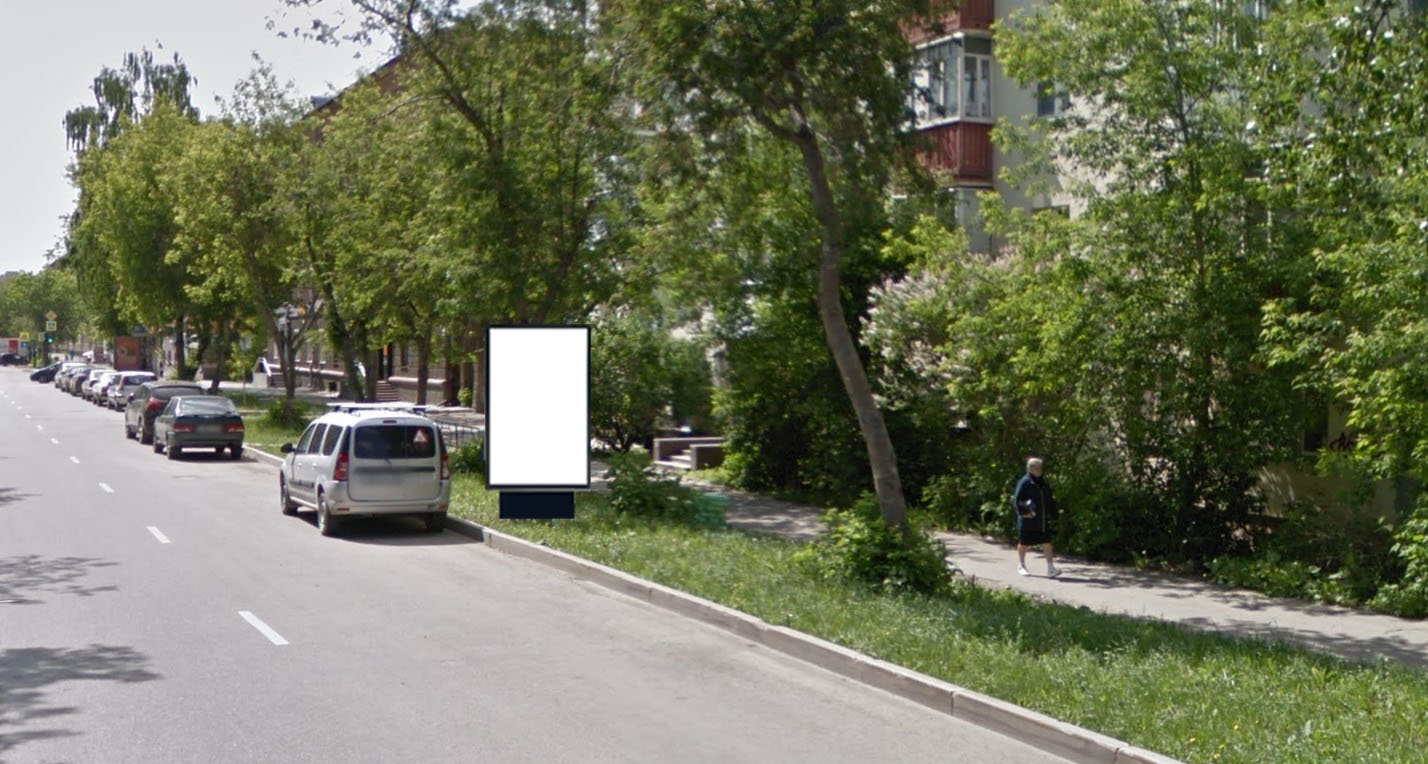 Код местаАдресТип*ВидПлощадь информационных полей, кв. мРазмеры, м (высота, ширина)Количество сторон319ул. Мамина-Сибиряка (у дома № 2, позиция № 3)1Сити-формат4,321,8х1,22